  AUGUST   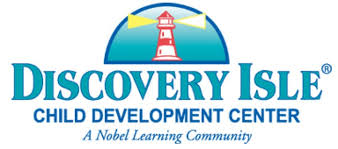 202034567BreakfastCereal with MilkSnack: Pretzels W/ JuiceBreakfastWaffles with Yogurt/ H2OSnack:  Animal Crackers/ MilkBreakfastBagels w/Jam & JuiceSnack: Goldfish W/ H2OBreakfastQuesadillas & H2OSnack: Tortilla chips/ Salsa BreakfastCereal with MilkSnack: Cheese-Its W/ Juice1011121314BreakfastWaffles with Yogurt/ H2OSnack:  Animal Crackers/ MilkBreakfastBagels w/cream cheese & JuiceSnack: Goldfish W/ H2OBreakfastCereal with MilkSnack: Pretzels W/ JuiceBreakfastPancakes w/ fruit & MilkSnack:  Cheese It’s with H2OBreakfastCereal with MilkSnack: Goldfish W/ Juice1718192021BreakfastBagels w/Jam & JuiceSnack: Goldfish W/ H2OBreakfastCereal with MilkSnack: Pretzels W/ JuiceBreakfastQuesadillas & H2OSnack: Tortilla chips/ SalsaBreakfastWaffles with Yogurt/ H2OSnack:  Animal Crackers/ MilkBreakfastBagels w/cream cheese & JuiceSnack: Goldfish W/ H2O2425262728BreakfastCereal with MilkSnack: Graham Crackers w/H2oBreakfastPancakes w/ YogurtSnack:  Cheese It’s with H2OBreakfastBagels/cream cheese & JuiceSnack: Goldfish W/ JuiceBreakfastCereal with MilkSnack: Pretzels W/ JuiceBreakfastQuesadillas & H2OSnack: Tortilla chips/ Salsa31 BreakfastWaffles with Yogurt/ H2OSnack:  Animal Crackers/ Milk